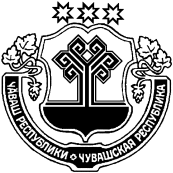 О проведении двухмесячника по санитарно-экологической очистке и благоустройству населённых пунктов Шумерлинского районаВ целях создания благоприятных условий для проживания граждан, упорядочения работ по санитарно-экологической очистке и благоустройству населенных пунктов, а также обеспечения чистоты и порядка на территории Шумерлинского района администрация Шумерлинского района Чувашской Республики п о с т а н о в л я е т: Провести в период с 7 апреля по 31 мая 2021 года двухмесячник по санитарно-экологической очистке и благоустройству населенных пунктов Шумерлинского района. Рекомендовать:2.1.  Главам сельских поселений Шумерлинского района и руководителям предприятий и организаций независимо от форм собственности, расположенных на территории Шумерлинского района, организовать работы по очистке улиц и прилегающих территорий предприятий, организаций и учреждений.2.2. Главам сельских поселений:- издать соответствующие распоряжения, разработать планы мероприятий по проведению двухмесячника по санитарно-экологической очистке и благоустройству населенных пунктов в пределах сельского поселения и обеспечить их выполнение; - организовать население на массовое проведение работ по весенней санитарной очистке улиц населенных пунктов, внутридворовых проездов, детских площадок, придомовых территорий, кладбищ, посадке деревьев и кустарников;- на официальном сайте сельского поселения обеспечить систематическое освещение хода проводимых мероприятий по санитарно - экологической очистке и благоустройству населенных пунктов.   Отделу строительства, дорожного хозяйства и ЖКХ администрации Шумерлинского района и ведущему специалисту-эксперту отдела сельского хозяйства и экологии администрации Шумерлинского района обеспечить контроль за ходом проводимых мероприятий по санитарно - экологической очистке и благоустройству населенных пунктов Шумерлинского района и сбор соответствующей информации. Отделу информационного и правового обеспечения администрации Шумерлинского района обеспечить размещение настоящего постановления, систематическое освещение хода проводимых мероприятий по санитарно - экологической очистке и благоустройству населенных пунктов Шумерлинского района на официальном сайте Шумерлинского района в информационно-коммуникационной сети «Интернет».Контроль за исполнением настоящего постановления возложить на первого заместителя главы администрации – начальника отдела сельского хозяйства и экологии Мостайкина А.А.И.о. главы администрацииШумерлинского района                                                                                      Т.А. КарагановаЧĂВАШ  РЕСПУБЛИКИЧУВАШСКАЯ РЕСПУБЛИКА ÇĚМĚРЛЕ РАЙОНĚН АДМИНИСТРАЦИЙĚ  ЙЫШĂНУ05.04.2021 № 175Çěмěрле хулиАДМИНИСТРАЦИЯШУМЕРЛИНСКОГО РАЙОНА ПОСТАНОВЛЕНИЕ05.04.2021 № 175город Шумерля